.(1-8)	Chasse, ¼ Chasse, ¼ Chasse, Chasse(9-16)	Touch Out, In, Out, Rock back together, Touch Out, In, Out, Rock back together(17-24)	Cross Rock & Side, Cross Rock & Side, Step turn Step, Rock ¼ Close.(25-32)	Mambo Forward, Mambo Back, Chasse Rt, Chasse Lt.Sorry Guys but we do have one little restart on wall 3.Dance counts 1- 4 on section 2 but instead of Stepping Rt to Lt. Touch Rt to left and start again.This is the first dance me and my daughter have done together and I think she did very well consideringShe is only 8 Bless her.HAVE FUNEmail: marksfurnell@yahoo.co.uk  Website: www.freewebs.com/markfurnellA Little Crazy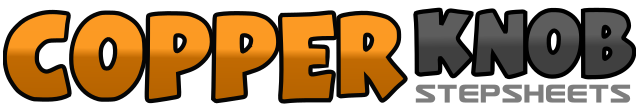 .......Count:32Wall:4Level:Improver.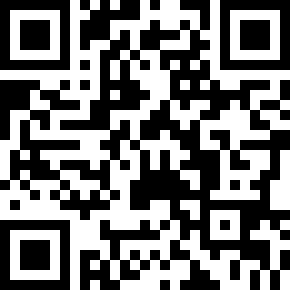 Choreographer:Paige Furnell (UK) & Mark Furnell (UK) - February 2009Paige Furnell (UK) & Mark Furnell (UK) - February 2009Paige Furnell (UK) & Mark Furnell (UK) - February 2009Paige Furnell (UK) & Mark Furnell (UK) - February 2009Paige Furnell (UK) & Mark Furnell (UK) - February 2009.Music:Call Me Crazy - The Lost Trailers : (Album: The Lost Trailers)Call Me Crazy - The Lost Trailers : (Album: The Lost Trailers)Call Me Crazy - The Lost Trailers : (Album: The Lost Trailers)Call Me Crazy - The Lost Trailers : (Album: The Lost Trailers)Call Me Crazy - The Lost Trailers : (Album: The Lost Trailers)........1&2Step side on Rt, Close Lt to Rt, Step side on Rt.3&4Making ¼ turn Lt, Step side on Lt, Close Rt to Lt, Step side on Lt.5&6Making ¼ turn Rt, Step side on Rt, Close Lt to Rt, Step side on Rt.7&8Step Side on Lt, Close Rt to Lt, touch Rt to Lt.1&2Touch Rt toe out to Rt side, Touch Rt toe next to Lt, Touch Rt toe out to Rt side.3&4Rock back on Rt, Forward on to Lt, Step Rt next to Lt.5&6Touch Lt toe out to Lt side, Touch Lt toe next to Rt, Touch Lt toe out to Lt side.7&8Rock back on Lt, Forward on to Rt, Step Lt next to Rt.1&2Rock Rt over Lt. Back on Lt, Step side on Rt.3&4Rock Lt over Rt, Back on Rt, Step side on Lt.5&6Step forward on Rt, Make ½ turn Lt stepping forward on Lt, Step forward on Rt.7&8Rock forward on left, make ¼ turn Rt rock back on Rt, Close Lt to Rt.1&2Rock forward on Rt, Back on Lt, Step Rt next to Lt3&4Rock Back on Lt, Forward on Rt, Step Lt next to Rt5&6Step side on Rt, Close Lt to Rt, Step side on Rt7&8Step side on Lt, Close Rt to Lt, Step side on Lt